Если Вам нужны данные о заработной плате, средних ценах и индексах потребительских цен в виде официального письма на нашем бланке, то данная информация размещена на официальном сайте Мосстата (77.rosstat.gov.ru)   в разделе Статистика / Официальная статистика / Официальная информация на бланке Мосстата /  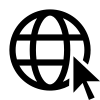 Заявитель______________________________________________(для физического лица - фамилия, имя, отчество, для юридического лица - сокращенное наименование)Почтовый адрес	□Адрес электронной почты	□Контактный телефон	Прошу предоставить статистическую информацию:1.Наименование показателя (заработная плата, индекс потребительских цен, численность населения и т.д.)	2. Разрезность (детализация) запрашиваемой информации (вид деятельности, тип предприятия, наименование профессии и т.д. 3. Период или дата запрашиваемой информации (например: численность населения на 01.01.2023; средняя заработная плата	 за 2022 год)	4. Территория (Москва, Московская область, административный или городской округ, район)	При отсутствии в запросе хотя бы одного из вышеперечисленных элементов, срок ответа будет увеличен, потому что нам придется связаться с вами для уточнения запроса. Для получения информации по другим регионам или по РФ в целом рекомендуем обратиться в соответствующий территориальный орган или в Росстат.Если Вы представляете юридическое лицо, рекомендуем написать запрос на бланке Вашей организации. ____________________________	________________________________________________________(подпись)	(Ф.И.О. физического лица / исполнителя организации)ЗАПРОС О ПРЕДОСТАВЛЕНИИ СТАТИСТИЧЕСКОЙ ИНФОРМАЦИИ